№ 8 от 10.02.20222022 жылғы 10 ақпандағы № 8                                                             10 февраля 2022 года № 8         Нұр-Сұлтан қаласы                                                                             город Нур-СултанБілім беру ұйымдарындашектеу іс-шараларын алып тастау туралы «Халық денсаулығы және денсаулық сақтау жүйесі туралы» 2020 жылғы 7 шілдедегі Қазақстан Республикасы Кодексінің 104-бабының 5-тармағына және «Шектеу іс-шараларын, оның ішінде карантинді жүзеге асыру қағидаларын және пайда болу және таралу қаупі төнген кезде шектеу іс-шаралары, оның ішінде карантин енгізілетін инфекциялық аурулардың тізбесін бекіту туралы» Қазақстан Республикасы Денсаулық сақтау министрінің 2020 жылғы 21 желтоқсандағы № ҚР ДСМ-293/2020 бұйрығының 12- тармағына сәйкес ҚАУЛЫ ЕТЕМІН:1. Облыстардың, Алматы, Нұр-Сұлтан, Шымкент қалаларының әкімдері, Қазақстан Республикасының Білім және ғылым министрлігі:1) 2022 жылғы 14 ақпаннан бастап барлық меншік нысанындағы және водомстволық тиісті білім беру ұйымдарында штаттық форматта оқытуды қамтамасыз етсін.2. Барлық меншік нысанындағы және ведомстволық тиісті білім беру ұйымдарының басшылары «2021-2022 оқу жылында білім беру ұйымдарында коронавирустық инфекцияның алдын алу жөніндегі санитариялық-эпидемияға қарсы және санитариялық-профилактикалық іс-шараларды жүргізу туралы» Қазақстан Республикасының Бас мемлекеттік санитариялық дәрігерінің 2021 жылғы 25 тамыздағы № 36 қаулысының және Қазақстан Республикасының Денсаулық сақтау министрінің 2021 жылғы 5 тамыздағы № ҚР ДСМ-76 бұйрығымен бекітілген «Білім беру объектілеріне қойылатын санитариялық-эпидемиологиялық талаптар» санитариялық қағидаларының талаптарын қатаң сақтауды қамтамасыз етсін.3. «Білім беру ұйымдарында санитариялық-эпидемияға қарсы іс-шараларды күшейту және Қазақстан Республикасының Бас мемлекеттік санитариялық дәрігерінің 2021 жылғы 10 қыркүйектегі № 42, 2022 жылғы 13 қаңтардағы №1 қаулыларына өзгерістер енгізу туралы» Қазақстан Республикасының Бас мемлекеттік санитариялық дәрігерінің 2022 жылғы 21 қаңтардағы № 5 қаулысының 1 және  2-тармқтарының күші жойылды деп саналсын.4. Осы қаулының орындалуын бақылауды өзіме қалдырамын.5. Осы қаулы қол қойылған күннен бастап күшіне енеді.Қазақстан Республикасының Бас мемлекеттік санитариялық дәрігерінің міндетін атқарушы		                   	                    А. ЕсмағамбетоваСогласовано10.02.2022 10:00 Рахимжанова Марал Тлеулесовна10.02.2022 10:01 Тилесова Айгуль Шарапатовна10.02.2022 10:14 Ахметова Зауре ДалеловнаПодписано10.02.2022 10:24 Есмагамбетова Айжан Серикбаевнаденсаулық сақтау  министрлігіБАС МЕМЛЕКЕТТІК САНИТАРИЯЛЫҚ  ДӘРІГЕРІ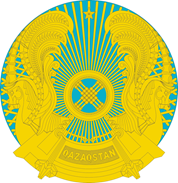 МинистерствоздравоохраненияРеспублики КазахстанГЛАВНЫЙ ГОСУДАРСТВЕННЫЙ САНИТАРНЫЙ ВРАЧ